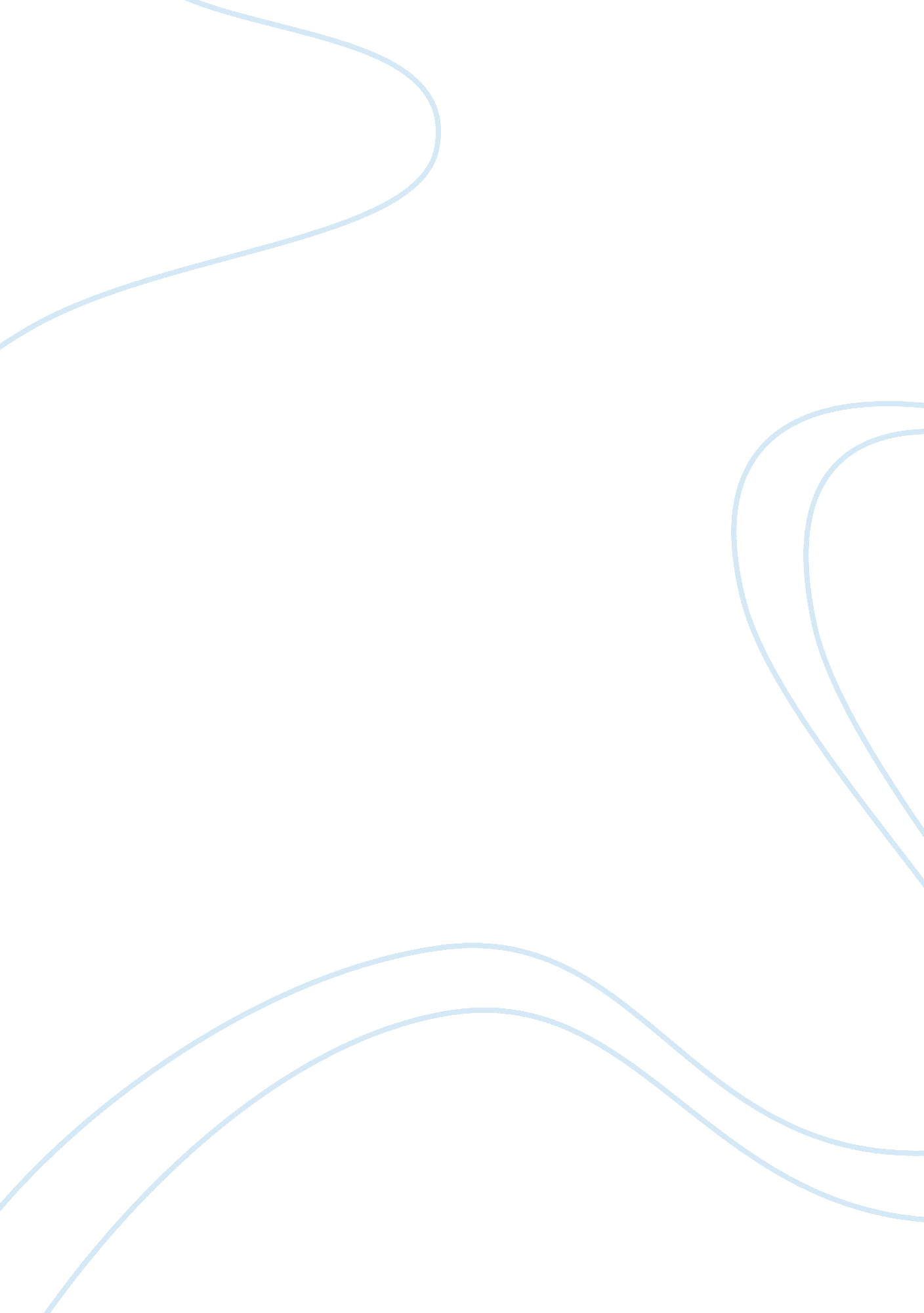 Music platform to unite all ethnic groupsArt & Culture, Artists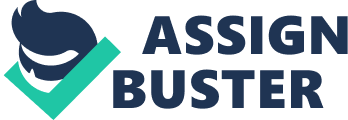 Music and the US History            The music history evidently shows various musical icons that have left an impact in the industry. Most of the music icons have been recognized because of nurturing a certain kind of music sub-genre that has become very popular. Apart from those sub-genres, their unique content and styles are some of the other aspects that have made them more popular. The musical history shows how the artists have strived to create various sub genres such as the early minstrel, rock n roll, rock and rap that have made the likes of Eminem, Elvis Presley and Bob Dylan to be music icons. In the 1830s, the Minstrel Show gained popularity in America where it was served as an entertainment to the Americans. More importantly, it consisted of the white people who had black faces created from make-ups and imitate the Black people. They wanted to reveal some of the common stereotypes about Black people at that time such as being lazy, superstitious and musical as well. They also portrayed more performance such as the acts, music or even the comic skits. However, they later declined as a result of civil rights movement that portrayed such shows as insulting to the Black people. Some of the common artists who were in that period are the likes of Daddy Rice, The Ethiopian Serenaders, Dan Emmett as well as the Virginia Seranaders. They were the most renowned in that particular period. However, after that period music took another approach with entertainment being a platform to unite all ethnic groups with less controversy during the shows as the Minstrel Shows did. The likes of Elvis Presley became more popular in the 1950s where they introduced the Rock n Roll. Elvis Presley was even recognized as the king of the same sub-genre. Moreover, with the presence of the simple melodies and some heavy beats, he actually helped in transforming the music industry. Besides him, Bob Dylan gained popularity in the 1960s with his music changing more lives as well. In fact, his talent also included the song writing apart from singing. His songs covered some of the social aspects that the society was going through. Evidently, Bob Dylan became a music icon with his impact still visible even in the current generation since his music still remains applicable to the modern life. The early 2000s saw the emergence of artists like Amy Winehouse and Eminem who composed great music for their fans. Amy Winehouse is known for her deep voice that often addressed the issues that people might be facing in relationships. On the other hand, Eminem has created a name in rap, a field that has been recognized as only having the rappers. In conclusion, the musical icons tend to create their names by creating sub-genres that even create some kind of following that really appreciate that particular sub-genre. In this case, the Minstrel Shows are one of the sub-genres that made some musical icons like Daddy Rice more popular while Elvis Presley popularized rock n roll making him to be recognized. Apart from that, they also focused on changing the lives of people through their music by covering some of the aspects that are evident in the society. The musical route right from the Minstrel Shows to the likes of Eminem and Amy Winehouse reveals the power of music instead.    Works CitedMahar, William J. “ Black English in early blackface minstrelsy: A new interpretation of the sources of minstrel show dialect. ” American Quarterly 37. 2 (1985): 260-285. Starr, Larry, and Christopher Alan Waterman. American popular music from minstrelsy to MP3. Oxford: Oxford University Press, USA, 2010. 